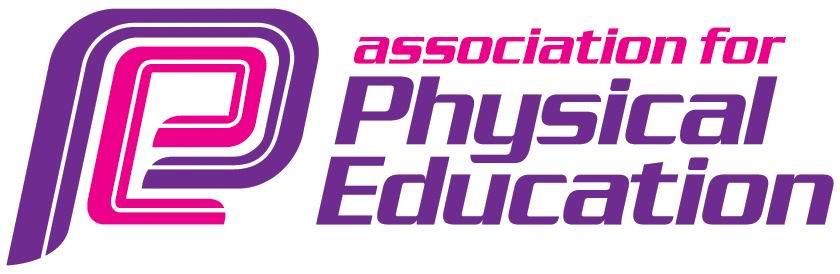 London RegionSecretary John I’Anson139 Amyand Park RoadTwickenham                                                                           07880796174                                                                                                                                                                                                                                                                                                          	E mail j.ianson45@btinternet.comBritish Gymnastics Physical Education Teachers Trampoline Award Part 2afPE is holding this course at Harris Academy, South Norwood.OnSaturday 26th and Sunday 27th June 2021 9.30 a.m. – 4.30 p.m. each day Please read the following notes very carefullyAll delegates must be qualified teachers of physical education, students in their third or fourth year of training, a PGCE student, Schools Direct Trainee, SCITT or an Overseas Trained PE teacher.It is a practical course and delegates are responsible for their own lunch and water on each of the days. This course has taken all COVID precautions and further instructions will be provided on receipt of an application.All delegates will be expected to attend on both days to achieve the award. There are only 9 places available on this course over the 2 daysThe full course fee is £195.00 to include certification, BG resources. Students, as described above, will receive a 25% discount and any afPE members will receive a 40% discount. Students who are afPE members will receive a 50% discount All fees must be paid prior to the courseApplication form for BG Teachers Trampoline Award Part 2 Harris Academy, South Norwood, Cumberlow Avenue, SE25 6AESchool/University:  Local Authority: Name:                                                                                                                    D.f.E.  Number:  E mail address:                                                                                                    Mobile: afPE membership number if applicable_____________________________Address for invoice: (include telephone number and e mail address)Please complete and return by e mail if possible or by post to the address at the top of this mailJohn I’AnsonAfPE London Region Secretaryj.ianson45@btinternet.com 07880796174Terms and ConditionsPayment must be received prior to the commencement of the course. Some consideration for late applicants may be given.By applying for the course and taking receipt of the invoice you are entering into a contract with afPE London.Payment to be made within 25 working days (5 weeks) of receipt of the invoice.Any cancellation must be received 15 days prior to the start of the course in order to receive a refund.Any cancellation later than 15 days, except in exceptional circumstances, will incur half payment for the course.